Lab-Specific Standard Operating Procedure (LSOP)- Hydrofluoric AcidLab-Specific Standard Operating Procedure (LSOP)- Hydrofluoric AcidLab-Specific Standard Operating Procedure (LSOP)- Hydrofluoric AcidLab-Specific Standard Operating Procedure (LSOP)- Hydrofluoric AcidLab-Specific Standard Operating Procedure (LSOP)- Hydrofluoric AcidLab-Specific Standard Operating Procedure (LSOP)- Hydrofluoric AcidLab-Specific Standard Operating Procedure (LSOP)- Hydrofluoric AcidLab-Specific Standard Operating Procedure (LSOP)- Hydrofluoric AcidLab-Specific Standard Operating Procedure (LSOP)- Hydrofluoric AcidLab-Specific Standard Operating Procedure (LSOP)- Hydrofluoric AcidPrincipal Investigator (PI)/Lab Manager:                                                                                            Principal Investigator (PI)/Lab Manager:                                                                                            Principal Investigator (PI)/Lab Manager:                                                                                            Principal Investigator (PI)/Lab Manager:                                                                                            Principal Investigator (PI)/Lab Manager:                                                                                            Principal Investigator (PI)/Lab Manager:                                                                                            Principal Investigator (PI)/Lab Manager:                                                                                            Principal Investigator (PI)/Lab Manager:                                                                                            Principal Investigator (PI)/Lab Manager:                                                                                            Principal Investigator (PI)/Lab Manager:                                                                                            Building:Building:Building:Building:Building:Building:Lab(s) Covered by LSOP:Lab(s) Covered by LSOP:Lab(s) Covered by LSOP:Lab(s) Covered by LSOP:Department:Department:Department:Department:Department:Department:Lab Phone Number(s):Lab Phone Number(s):Lab Phone Number(s):Lab Phone Number(s):ChemicalChemicalChemicalGHS PictogramsGHS PictogramsDefinitionsDefinitionsDefinitionsDefinitionsDefinitionsHydrofluoric Acid (HF)Hydrofluoric Acid (HF)Hydrofluoric Acid (HF)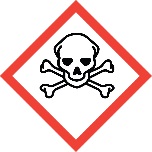 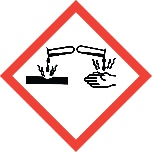 Acute toxicity refers to those adverse effects occurring following oral or dermal administration of a single dose of a substance, or multiple doses given within 24 hours, or an inhalation exposure of 4 hours.Skin corrosion is the production of irreversible damage to the skin; namely, visible necrosis through the epidermis and into the dermis, following the application of a test substance for up to 4 hours.Acute toxicity refers to those adverse effects occurring following oral or dermal administration of a single dose of a substance, or multiple doses given within 24 hours, or an inhalation exposure of 4 hours.Skin corrosion is the production of irreversible damage to the skin; namely, visible necrosis through the epidermis and into the dermis, following the application of a test substance for up to 4 hours.Acute toxicity refers to those adverse effects occurring following oral or dermal administration of a single dose of a substance, or multiple doses given within 24 hours, or an inhalation exposure of 4 hours.Skin corrosion is the production of irreversible damage to the skin; namely, visible necrosis through the epidermis and into the dermis, following the application of a test substance for up to 4 hours.Acute toxicity refers to those adverse effects occurring following oral or dermal administration of a single dose of a substance, or multiple doses given within 24 hours, or an inhalation exposure of 4 hours.Skin corrosion is the production of irreversible damage to the skin; namely, visible necrosis through the epidermis and into the dermis, following the application of a test substance for up to 4 hours.Acute toxicity refers to those adverse effects occurring following oral or dermal administration of a single dose of a substance, or multiple doses given within 24 hours, or an inhalation exposure of 4 hours.Skin corrosion is the production of irreversible damage to the skin; namely, visible necrosis through the epidermis and into the dermis, following the application of a test substance for up to 4 hours.Hazard AwarenessHazard AwarenessHazard AwarenessHazard AwarenessHazard AwarenessHazard AwarenessHazard AwarenessHazard AwarenessHazard AwarenessHazard AwarenessHydrofluoric acid (HF) and solutions containing HF are corrosive to all tissues of the body. Skin contact results in deep, painful burns that are slow to heal. Burns from dilute (<50%) HF do not usually become apparent until several hours after exposure; more concentrated solutions and anhydrous HF cause immediate painful burns and tissue destruction. HF damages underlying tissues through the release of fluoride ions leading to the decalcification of bones (low calcium levels), hyperkalemia (high potassium levels), hypomagnesemia (low magnesium levels), and potentially cardiac arrhythmias or cardiac arrest. HF liquid and vapor exposures to the eyes can lead to severe burns, permanent damage, and blindness. Exposure to concentrations of HF above 10ppm can damage the lungs and lead to pulmonary edema after several hours. Brief exposure (5 minutes) to 50-250ppm of HF can be fatal to humans. Strict adherence to standard operating procedures must be followed to ensure health and safety.Hydrofluoric acid (HF) and solutions containing HF are corrosive to all tissues of the body. Skin contact results in deep, painful burns that are slow to heal. Burns from dilute (<50%) HF do not usually become apparent until several hours after exposure; more concentrated solutions and anhydrous HF cause immediate painful burns and tissue destruction. HF damages underlying tissues through the release of fluoride ions leading to the decalcification of bones (low calcium levels), hyperkalemia (high potassium levels), hypomagnesemia (low magnesium levels), and potentially cardiac arrhythmias or cardiac arrest. HF liquid and vapor exposures to the eyes can lead to severe burns, permanent damage, and blindness. Exposure to concentrations of HF above 10ppm can damage the lungs and lead to pulmonary edema after several hours. Brief exposure (5 minutes) to 50-250ppm of HF can be fatal to humans. Strict adherence to standard operating procedures must be followed to ensure health and safety.Hydrofluoric acid (HF) and solutions containing HF are corrosive to all tissues of the body. Skin contact results in deep, painful burns that are slow to heal. Burns from dilute (<50%) HF do not usually become apparent until several hours after exposure; more concentrated solutions and anhydrous HF cause immediate painful burns and tissue destruction. HF damages underlying tissues through the release of fluoride ions leading to the decalcification of bones (low calcium levels), hyperkalemia (high potassium levels), hypomagnesemia (low magnesium levels), and potentially cardiac arrhythmias or cardiac arrest. HF liquid and vapor exposures to the eyes can lead to severe burns, permanent damage, and blindness. Exposure to concentrations of HF above 10ppm can damage the lungs and lead to pulmonary edema after several hours. Brief exposure (5 minutes) to 50-250ppm of HF can be fatal to humans. Strict adherence to standard operating procedures must be followed to ensure health and safety.Hydrofluoric acid (HF) and solutions containing HF are corrosive to all tissues of the body. Skin contact results in deep, painful burns that are slow to heal. Burns from dilute (<50%) HF do not usually become apparent until several hours after exposure; more concentrated solutions and anhydrous HF cause immediate painful burns and tissue destruction. HF damages underlying tissues through the release of fluoride ions leading to the decalcification of bones (low calcium levels), hyperkalemia (high potassium levels), hypomagnesemia (low magnesium levels), and potentially cardiac arrhythmias or cardiac arrest. HF liquid and vapor exposures to the eyes can lead to severe burns, permanent damage, and blindness. Exposure to concentrations of HF above 10ppm can damage the lungs and lead to pulmonary edema after several hours. Brief exposure (5 minutes) to 50-250ppm of HF can be fatal to humans. Strict adherence to standard operating procedures must be followed to ensure health and safety.Hydrofluoric acid (HF) and solutions containing HF are corrosive to all tissues of the body. Skin contact results in deep, painful burns that are slow to heal. Burns from dilute (<50%) HF do not usually become apparent until several hours after exposure; more concentrated solutions and anhydrous HF cause immediate painful burns and tissue destruction. HF damages underlying tissues through the release of fluoride ions leading to the decalcification of bones (low calcium levels), hyperkalemia (high potassium levels), hypomagnesemia (low magnesium levels), and potentially cardiac arrhythmias or cardiac arrest. HF liquid and vapor exposures to the eyes can lead to severe burns, permanent damage, and blindness. Exposure to concentrations of HF above 10ppm can damage the lungs and lead to pulmonary edema after several hours. Brief exposure (5 minutes) to 50-250ppm of HF can be fatal to humans. Strict adherence to standard operating procedures must be followed to ensure health and safety.Hydrofluoric acid (HF) and solutions containing HF are corrosive to all tissues of the body. Skin contact results in deep, painful burns that are slow to heal. Burns from dilute (<50%) HF do not usually become apparent until several hours after exposure; more concentrated solutions and anhydrous HF cause immediate painful burns and tissue destruction. HF damages underlying tissues through the release of fluoride ions leading to the decalcification of bones (low calcium levels), hyperkalemia (high potassium levels), hypomagnesemia (low magnesium levels), and potentially cardiac arrhythmias or cardiac arrest. HF liquid and vapor exposures to the eyes can lead to severe burns, permanent damage, and blindness. Exposure to concentrations of HF above 10ppm can damage the lungs and lead to pulmonary edema after several hours. Brief exposure (5 minutes) to 50-250ppm of HF can be fatal to humans. Strict adherence to standard operating procedures must be followed to ensure health and safety.Hydrofluoric acid (HF) and solutions containing HF are corrosive to all tissues of the body. Skin contact results in deep, painful burns that are slow to heal. Burns from dilute (<50%) HF do not usually become apparent until several hours after exposure; more concentrated solutions and anhydrous HF cause immediate painful burns and tissue destruction. HF damages underlying tissues through the release of fluoride ions leading to the decalcification of bones (low calcium levels), hyperkalemia (high potassium levels), hypomagnesemia (low magnesium levels), and potentially cardiac arrhythmias or cardiac arrest. HF liquid and vapor exposures to the eyes can lead to severe burns, permanent damage, and blindness. Exposure to concentrations of HF above 10ppm can damage the lungs and lead to pulmonary edema after several hours. Brief exposure (5 minutes) to 50-250ppm of HF can be fatal to humans. Strict adherence to standard operating procedures must be followed to ensure health and safety.Hydrofluoric acid (HF) and solutions containing HF are corrosive to all tissues of the body. Skin contact results in deep, painful burns that are slow to heal. Burns from dilute (<50%) HF do not usually become apparent until several hours after exposure; more concentrated solutions and anhydrous HF cause immediate painful burns and tissue destruction. HF damages underlying tissues through the release of fluoride ions leading to the decalcification of bones (low calcium levels), hyperkalemia (high potassium levels), hypomagnesemia (low magnesium levels), and potentially cardiac arrhythmias or cardiac arrest. HF liquid and vapor exposures to the eyes can lead to severe burns, permanent damage, and blindness. Exposure to concentrations of HF above 10ppm can damage the lungs and lead to pulmonary edema after several hours. Brief exposure (5 minutes) to 50-250ppm of HF can be fatal to humans. Strict adherence to standard operating procedures must be followed to ensure health and safety.Hydrofluoric acid (HF) and solutions containing HF are corrosive to all tissues of the body. Skin contact results in deep, painful burns that are slow to heal. Burns from dilute (<50%) HF do not usually become apparent until several hours after exposure; more concentrated solutions and anhydrous HF cause immediate painful burns and tissue destruction. HF damages underlying tissues through the release of fluoride ions leading to the decalcification of bones (low calcium levels), hyperkalemia (high potassium levels), hypomagnesemia (low magnesium levels), and potentially cardiac arrhythmias or cardiac arrest. HF liquid and vapor exposures to the eyes can lead to severe burns, permanent damage, and blindness. Exposure to concentrations of HF above 10ppm can damage the lungs and lead to pulmonary edema after several hours. Brief exposure (5 minutes) to 50-250ppm of HF can be fatal to humans. Strict adherence to standard operating procedures must be followed to ensure health and safety.Hydrofluoric acid (HF) and solutions containing HF are corrosive to all tissues of the body. Skin contact results in deep, painful burns that are slow to heal. Burns from dilute (<50%) HF do not usually become apparent until several hours after exposure; more concentrated solutions and anhydrous HF cause immediate painful burns and tissue destruction. HF damages underlying tissues through the release of fluoride ions leading to the decalcification of bones (low calcium levels), hyperkalemia (high potassium levels), hypomagnesemia (low magnesium levels), and potentially cardiac arrhythmias or cardiac arrest. HF liquid and vapor exposures to the eyes can lead to severe burns, permanent damage, and blindness. Exposure to concentrations of HF above 10ppm can damage the lungs and lead to pulmonary edema after several hours. Brief exposure (5 minutes) to 50-250ppm of HF can be fatal to humans. Strict adherence to standard operating procedures must be followed to ensure health and safety.SECTION 1. ADMINISTRATIVE CONTROLSSECTION 1. ADMINISTRATIVE CONTROLSSECTION 1. ADMINISTRATIVE CONTROLSSECTION 1. ADMINISTRATIVE CONTROLSSECTION 1. ADMINISTRATIVE CONTROLSSECTION 1. ADMINISTRATIVE CONTROLSSECTION 1. ADMINISTRATIVE CONTROLSSECTION 1. ADMINISTRATIVE CONTROLSSECTION 1. ADMINISTRATIVE CONTROLSSECTION 1. ADMINISTRATIVE CONTROLS1.1Lab-specific safety training must be provided by the principal investigator (PI) or other qualified personnel to all researchers working with hydrofluoric acid. Documentation of training is required.Lab-specific safety training must be provided by the principal investigator (PI) or other qualified personnel to all researchers working with hydrofluoric acid. Documentation of training is required.Lab-specific safety training must be provided by the principal investigator (PI) or other qualified personnel to all researchers working with hydrofluoric acid. Documentation of training is required.Lab-specific safety training must be provided by the principal investigator (PI) or other qualified personnel to all researchers working with hydrofluoric acid. Documentation of training is required.Lab-specific safety training must be provided by the principal investigator (PI) or other qualified personnel to all researchers working with hydrofluoric acid. Documentation of training is required.Lab-specific safety training must be provided by the principal investigator (PI) or other qualified personnel to all researchers working with hydrofluoric acid. Documentation of training is required.Lab-specific safety training must be provided by the principal investigator (PI) or other qualified personnel to all researchers working with hydrofluoric acid. Documentation of training is required.Lab-specific safety training must be provided by the principal investigator (PI) or other qualified personnel to all researchers working with hydrofluoric acid. Documentation of training is required.Lab-specific safety training must be provided by the principal investigator (PI) or other qualified personnel to all researchers working with hydrofluoric acid. Documentation of training is required.1.2Read the safety data sheet (SDS) for hydrofluoric acid prior to use.Read the safety data sheet (SDS) for hydrofluoric acid prior to use.Read the safety data sheet (SDS) for hydrofluoric acid prior to use.Read the safety data sheet (SDS) for hydrofluoric acid prior to use.Read the safety data sheet (SDS) for hydrofluoric acid prior to use.Read the safety data sheet (SDS) for hydrofluoric acid prior to use.Read the safety data sheet (SDS) for hydrofluoric acid prior to use.Read the safety data sheet (SDS) for hydrofluoric acid prior to use.Read the safety data sheet (SDS) for hydrofluoric acid prior to use.1.3Whenever possible, find safer substitutes or reduce the quantity of hydrofluoric acid being used.Whenever possible, find safer substitutes or reduce the quantity of hydrofluoric acid being used.Whenever possible, find safer substitutes or reduce the quantity of hydrofluoric acid being used.Whenever possible, find safer substitutes or reduce the quantity of hydrofluoric acid being used.Whenever possible, find safer substitutes or reduce the quantity of hydrofluoric acid being used.Whenever possible, find safer substitutes or reduce the quantity of hydrofluoric acid being used.Whenever possible, find safer substitutes or reduce the quantity of hydrofluoric acid being used.Whenever possible, find safer substitutes or reduce the quantity of hydrofluoric acid being used.Whenever possible, find safer substitutes or reduce the quantity of hydrofluoric acid being used.1.4Researchers must not work alone with hydrofluoric acid.Researchers must not work alone with hydrofluoric acid.Researchers must not work alone with hydrofluoric acid.Researchers must not work alone with hydrofluoric acid.Researchers must not work alone with hydrofluoric acid.Researchers must not work alone with hydrofluoric acid.Researchers must not work alone with hydrofluoric acid.Researchers must not work alone with hydrofluoric acid.Researchers must not work alone with hydrofluoric acid.1.5Experiments should be performed during normal business hours (i.e., 8:00 am-5:00 pm Mon-Fri) if possible.Experiments should be performed during normal business hours (i.e., 8:00 am-5:00 pm Mon-Fri) if possible.Experiments should be performed during normal business hours (i.e., 8:00 am-5:00 pm Mon-Fri) if possible.Experiments should be performed during normal business hours (i.e., 8:00 am-5:00 pm Mon-Fri) if possible.Experiments should be performed during normal business hours (i.e., 8:00 am-5:00 pm Mon-Fri) if possible.Experiments should be performed during normal business hours (i.e., 8:00 am-5:00 pm Mon-Fri) if possible.Experiments should be performed during normal business hours (i.e., 8:00 am-5:00 pm Mon-Fri) if possible.Experiments should be performed during normal business hours (i.e., 8:00 am-5:00 pm Mon-Fri) if possible.Experiments should be performed during normal business hours (i.e., 8:00 am-5:00 pm Mon-Fri) if possible.1.6A DESIGNATED AREA must be established where limited access, special procedures and work practices using hydrofluoric acid are taking place. The designated area must be a fume hood recognized by authorized personnel working in the lab. The designated area must be clearly marked with a sign that identifies the chemical hazard and include an appropriate warning (i.e., DANGER- HYDROFLUORIC ACID- AUTHORIZED PERSONNEL ONLY).A DESIGNATED AREA must be established where limited access, special procedures and work practices using hydrofluoric acid are taking place. The designated area must be a fume hood recognized by authorized personnel working in the lab. The designated area must be clearly marked with a sign that identifies the chemical hazard and include an appropriate warning (i.e., DANGER- HYDROFLUORIC ACID- AUTHORIZED PERSONNEL ONLY).A DESIGNATED AREA must be established where limited access, special procedures and work practices using hydrofluoric acid are taking place. The designated area must be a fume hood recognized by authorized personnel working in the lab. The designated area must be clearly marked with a sign that identifies the chemical hazard and include an appropriate warning (i.e., DANGER- HYDROFLUORIC ACID- AUTHORIZED PERSONNEL ONLY).A DESIGNATED AREA must be established where limited access, special procedures and work practices using hydrofluoric acid are taking place. The designated area must be a fume hood recognized by authorized personnel working in the lab. The designated area must be clearly marked with a sign that identifies the chemical hazard and include an appropriate warning (i.e., DANGER- HYDROFLUORIC ACID- AUTHORIZED PERSONNEL ONLY).A DESIGNATED AREA must be established where limited access, special procedures and work practices using hydrofluoric acid are taking place. The designated area must be a fume hood recognized by authorized personnel working in the lab. The designated area must be clearly marked with a sign that identifies the chemical hazard and include an appropriate warning (i.e., DANGER- HYDROFLUORIC ACID- AUTHORIZED PERSONNEL ONLY).A DESIGNATED AREA must be established where limited access, special procedures and work practices using hydrofluoric acid are taking place. The designated area must be a fume hood recognized by authorized personnel working in the lab. The designated area must be clearly marked with a sign that identifies the chemical hazard and include an appropriate warning (i.e., DANGER- HYDROFLUORIC ACID- AUTHORIZED PERSONNEL ONLY).A DESIGNATED AREA must be established where limited access, special procedures and work practices using hydrofluoric acid are taking place. The designated area must be a fume hood recognized by authorized personnel working in the lab. The designated area must be clearly marked with a sign that identifies the chemical hazard and include an appropriate warning (i.e., DANGER- HYDROFLUORIC ACID- AUTHORIZED PERSONNEL ONLY).A DESIGNATED AREA must be established where limited access, special procedures and work practices using hydrofluoric acid are taking place. The designated area must be a fume hood recognized by authorized personnel working in the lab. The designated area must be clearly marked with a sign that identifies the chemical hazard and include an appropriate warning (i.e., DANGER- HYDROFLUORIC ACID- AUTHORIZED PERSONNEL ONLY).A DESIGNATED AREA must be established where limited access, special procedures and work practices using hydrofluoric acid are taking place. The designated area must be a fume hood recognized by authorized personnel working in the lab. The designated area must be clearly marked with a sign that identifies the chemical hazard and include an appropriate warning (i.e., DANGER- HYDROFLUORIC ACID- AUTHORIZED PERSONNEL ONLY).1.72.5% calcium gluconate gels or 0.13% benzalkonium chloride must be stored in the immediate work area where HF is used. Expired calcium gluconate gels and/or benzalkonium chloride solutions must be replaced prior to research.2.5% calcium gluconate gels or 0.13% benzalkonium chloride must be stored in the immediate work area where HF is used. Expired calcium gluconate gels and/or benzalkonium chloride solutions must be replaced prior to research.2.5% calcium gluconate gels or 0.13% benzalkonium chloride must be stored in the immediate work area where HF is used. Expired calcium gluconate gels and/or benzalkonium chloride solutions must be replaced prior to research.2.5% calcium gluconate gels or 0.13% benzalkonium chloride must be stored in the immediate work area where HF is used. Expired calcium gluconate gels and/or benzalkonium chloride solutions must be replaced prior to research.2.5% calcium gluconate gels or 0.13% benzalkonium chloride must be stored in the immediate work area where HF is used. Expired calcium gluconate gels and/or benzalkonium chloride solutions must be replaced prior to research.2.5% calcium gluconate gels or 0.13% benzalkonium chloride must be stored in the immediate work area where HF is used. Expired calcium gluconate gels and/or benzalkonium chloride solutions must be replaced prior to research.2.5% calcium gluconate gels or 0.13% benzalkonium chloride must be stored in the immediate work area where HF is used. Expired calcium gluconate gels and/or benzalkonium chloride solutions must be replaced prior to research.2.5% calcium gluconate gels or 0.13% benzalkonium chloride must be stored in the immediate work area where HF is used. Expired calcium gluconate gels and/or benzalkonium chloride solutions must be replaced prior to research.2.5% calcium gluconate gels or 0.13% benzalkonium chloride must be stored in the immediate work area where HF is used. Expired calcium gluconate gels and/or benzalkonium chloride solutions must be replaced prior to research.1.8An eyewash and safety shower must be in the immediate work area where hydrofluoric acid is used. An eyewash and safety shower must be in the immediate work area where hydrofluoric acid is used. An eyewash and safety shower must be in the immediate work area where hydrofluoric acid is used. An eyewash and safety shower must be in the immediate work area where hydrofluoric acid is used. An eyewash and safety shower must be in the immediate work area where hydrofluoric acid is used. An eyewash and safety shower must be in the immediate work area where hydrofluoric acid is used. An eyewash and safety shower must be in the immediate work area where hydrofluoric acid is used. An eyewash and safety shower must be in the immediate work area where hydrofluoric acid is used. An eyewash and safety shower must be in the immediate work area where hydrofluoric acid is used. 1.9 Add additional administrative controls specific to the laboratory. Add additional administrative controls specific to the laboratory. Add additional administrative controls specific to the laboratory. Add additional administrative controls specific to the laboratory. Add additional administrative controls specific to the laboratory. Add additional administrative controls specific to the laboratory. Add additional administrative controls specific to the laboratory. Add additional administrative controls specific to the laboratory. Add additional administrative controls specific to the laboratory. SECTION 2. ENGINEERING CONTROLSSECTION 2. ENGINEERING CONTROLSSECTION 2. ENGINEERING CONTROLSSECTION 2. ENGINEERING CONTROLSSECTION 2. ENGINEERING CONTROLSSECTION 2. ENGINEERING CONTROLSSECTION 2. ENGINEERING CONTROLSSECTION 2. ENGINEERING CONTROLSSECTION 2. ENGINEERING CONTROLSSECTION 2. ENGINEERING CONTROLS2.1All research with hydrofluoric acid must be conducted in a chemical fume hood, over a spill tray if possible, with the sash at the lowest working height and with sliding sash panels (if applicable) aligned to form a barrier between the researcher and the experiment.All research with hydrofluoric acid must be conducted in a chemical fume hood, over a spill tray if possible, with the sash at the lowest working height and with sliding sash panels (if applicable) aligned to form a barrier between the researcher and the experiment.All research with hydrofluoric acid must be conducted in a chemical fume hood, over a spill tray if possible, with the sash at the lowest working height and with sliding sash panels (if applicable) aligned to form a barrier between the researcher and the experiment.All research with hydrofluoric acid must be conducted in a chemical fume hood, over a spill tray if possible, with the sash at the lowest working height and with sliding sash panels (if applicable) aligned to form a barrier between the researcher and the experiment.All research with hydrofluoric acid must be conducted in a chemical fume hood, over a spill tray if possible, with the sash at the lowest working height and with sliding sash panels (if applicable) aligned to form a barrier between the researcher and the experiment.All research with hydrofluoric acid must be conducted in a chemical fume hood, over a spill tray if possible, with the sash at the lowest working height and with sliding sash panels (if applicable) aligned to form a barrier between the researcher and the experiment.All research with hydrofluoric acid must be conducted in a chemical fume hood, over a spill tray if possible, with the sash at the lowest working height and with sliding sash panels (if applicable) aligned to form a barrier between the researcher and the experiment.All research with hydrofluoric acid must be conducted in a chemical fume hood, over a spill tray if possible, with the sash at the lowest working height and with sliding sash panels (if applicable) aligned to form a barrier between the researcher and the experiment.All research with hydrofluoric acid must be conducted in a chemical fume hood, over a spill tray if possible, with the sash at the lowest working height and with sliding sash panels (if applicable) aligned to form a barrier between the researcher and the experiment.2.2Chemical fume hoods must be running between 80-120 linear feet/minute and tested by EHS within the last year. If the hood is not working properly, contact Facilities (486-3113) to repair the hood or EHS to retest (486-3613). Chemical fume hoods must be running between 80-120 linear feet/minute and tested by EHS within the last year. If the hood is not working properly, contact Facilities (486-3113) to repair the hood or EHS to retest (486-3613). Chemical fume hoods must be running between 80-120 linear feet/minute and tested by EHS within the last year. If the hood is not working properly, contact Facilities (486-3113) to repair the hood or EHS to retest (486-3613). Chemical fume hoods must be running between 80-120 linear feet/minute and tested by EHS within the last year. If the hood is not working properly, contact Facilities (486-3113) to repair the hood or EHS to retest (486-3613). Chemical fume hoods must be running between 80-120 linear feet/minute and tested by EHS within the last year. If the hood is not working properly, contact Facilities (486-3113) to repair the hood or EHS to retest (486-3613). Chemical fume hoods must be running between 80-120 linear feet/minute and tested by EHS within the last year. If the hood is not working properly, contact Facilities (486-3113) to repair the hood or EHS to retest (486-3613). Chemical fume hoods must be running between 80-120 linear feet/minute and tested by EHS within the last year. If the hood is not working properly, contact Facilities (486-3113) to repair the hood or EHS to retest (486-3613). Chemical fume hoods must be running between 80-120 linear feet/minute and tested by EHS within the last year. If the hood is not working properly, contact Facilities (486-3113) to repair the hood or EHS to retest (486-3613). Chemical fume hoods must be running between 80-120 linear feet/minute and tested by EHS within the last year. If the hood is not working properly, contact Facilities (486-3113) to repair the hood or EHS to retest (486-3613). 2.3PIs must determine if glove boxes, or other types of local exhaust ventilation can be used as a substitute for chemical fume hoods. Use of hydrofluoric acid outside of chemical fume hoods must be reported to EHS for evaluation prior to research.PIs must determine if glove boxes, or other types of local exhaust ventilation can be used as a substitute for chemical fume hoods. Use of hydrofluoric acid outside of chemical fume hoods must be reported to EHS for evaluation prior to research.PIs must determine if glove boxes, or other types of local exhaust ventilation can be used as a substitute for chemical fume hoods. Use of hydrofluoric acid outside of chemical fume hoods must be reported to EHS for evaluation prior to research.PIs must determine if glove boxes, or other types of local exhaust ventilation can be used as a substitute for chemical fume hoods. Use of hydrofluoric acid outside of chemical fume hoods must be reported to EHS for evaluation prior to research.PIs must determine if glove boxes, or other types of local exhaust ventilation can be used as a substitute for chemical fume hoods. Use of hydrofluoric acid outside of chemical fume hoods must be reported to EHS for evaluation prior to research.PIs must determine if glove boxes, or other types of local exhaust ventilation can be used as a substitute for chemical fume hoods. Use of hydrofluoric acid outside of chemical fume hoods must be reported to EHS for evaluation prior to research.PIs must determine if glove boxes, or other types of local exhaust ventilation can be used as a substitute for chemical fume hoods. Use of hydrofluoric acid outside of chemical fume hoods must be reported to EHS for evaluation prior to research.PIs must determine if glove boxes, or other types of local exhaust ventilation can be used as a substitute for chemical fume hoods. Use of hydrofluoric acid outside of chemical fume hoods must be reported to EHS for evaluation prior to research.PIs must determine if glove boxes, or other types of local exhaust ventilation can be used as a substitute for chemical fume hoods. Use of hydrofluoric acid outside of chemical fume hoods must be reported to EHS for evaluation prior to research.2.4Add additional engineering controls specific to the laboratory.Add additional engineering controls specific to the laboratory.Add additional engineering controls specific to the laboratory.Add additional engineering controls specific to the laboratory.Add additional engineering controls specific to the laboratory.Add additional engineering controls specific to the laboratory.Add additional engineering controls specific to the laboratory.Add additional engineering controls specific to the laboratory.Add additional engineering controls specific to the laboratory.SECTION 3. WORK PRACTICESSECTION 3. WORK PRACTICESSECTION 3. WORK PRACTICESSECTION 3. WORK PRACTICESSECTION 3. WORK PRACTICESSECTION 3. WORK PRACTICESSECTION 3. WORK PRACTICESSECTION 3. WORK PRACTICESSECTION 3. WORK PRACTICESSECTION 3. WORK PRACTICES3.1HF must be handled and stored in chemically compatible containers made of polyethylene or Teflon. GLASS CONTAINERS MUST NEVER BE USED TO STORE OR TRANSFER HF. HF must be handled and stored in chemically compatible containers made of polyethylene or Teflon. GLASS CONTAINERS MUST NEVER BE USED TO STORE OR TRANSFER HF. HF must be handled and stored in chemically compatible containers made of polyethylene or Teflon. GLASS CONTAINERS MUST NEVER BE USED TO STORE OR TRANSFER HF. HF must be handled and stored in chemically compatible containers made of polyethylene or Teflon. GLASS CONTAINERS MUST NEVER BE USED TO STORE OR TRANSFER HF. HF must be handled and stored in chemically compatible containers made of polyethylene or Teflon. GLASS CONTAINERS MUST NEVER BE USED TO STORE OR TRANSFER HF. HF must be handled and stored in chemically compatible containers made of polyethylene or Teflon. GLASS CONTAINERS MUST NEVER BE USED TO STORE OR TRANSFER HF. HF must be handled and stored in chemically compatible containers made of polyethylene or Teflon. GLASS CONTAINERS MUST NEVER BE USED TO STORE OR TRANSFER HF. HF must be handled and stored in chemically compatible containers made of polyethylene or Teflon. GLASS CONTAINERS MUST NEVER BE USED TO STORE OR TRANSFER HF. HF must be handled and stored in chemically compatible containers made of polyethylene or Teflon. GLASS CONTAINERS MUST NEVER BE USED TO STORE OR TRANSFER HF. 3.2All containers of HF must be clearly labeled with the chemical name and hazard classes and kept tightly sealed. All containers of HF must be clearly labeled with the chemical name and hazard classes and kept tightly sealed. All containers of HF must be clearly labeled with the chemical name and hazard classes and kept tightly sealed. All containers of HF must be clearly labeled with the chemical name and hazard classes and kept tightly sealed. All containers of HF must be clearly labeled with the chemical name and hazard classes and kept tightly sealed. All containers of HF must be clearly labeled with the chemical name and hazard classes and kept tightly sealed. All containers of HF must be clearly labeled with the chemical name and hazard classes and kept tightly sealed. All containers of HF must be clearly labeled with the chemical name and hazard classes and kept tightly sealed. All containers of HF must be clearly labeled with the chemical name and hazard classes and kept tightly sealed. 3.3All work with HF must be performed on a chemically compatible secondary containment tray.All work with HF must be performed on a chemically compatible secondary containment tray.All work with HF must be performed on a chemically compatible secondary containment tray.All work with HF must be performed on a chemically compatible secondary containment tray.All work with HF must be performed on a chemically compatible secondary containment tray.All work with HF must be performed on a chemically compatible secondary containment tray.All work with HF must be performed on a chemically compatible secondary containment tray.All work with HF must be performed on a chemically compatible secondary containment tray.All work with HF must be performed on a chemically compatible secondary containment tray.3.4Empty containers of HF must be handled carefully since product residues (vapors, liquid) are still harmful.Empty containers of HF must be handled carefully since product residues (vapors, liquid) are still harmful.Empty containers of HF must be handled carefully since product residues (vapors, liquid) are still harmful.Empty containers of HF must be handled carefully since product residues (vapors, liquid) are still harmful.Empty containers of HF must be handled carefully since product residues (vapors, liquid) are still harmful.Empty containers of HF must be handled carefully since product residues (vapors, liquid) are still harmful.Empty containers of HF must be handled carefully since product residues (vapors, liquid) are still harmful.Empty containers of HF must be handled carefully since product residues (vapors, liquid) are still harmful.Empty containers of HF must be handled carefully since product residues (vapors, liquid) are still harmful.3.5Add additional work practices specific to the laboratory. Add additional work practices specific to the laboratory. Add additional work practices specific to the laboratory. Add additional work practices specific to the laboratory. Add additional work practices specific to the laboratory. Add additional work practices specific to the laboratory. Add additional work practices specific to the laboratory. Add additional work practices specific to the laboratory. Add additional work practices specific to the laboratory. SECTION 4. PERSONAL PROTECTIVE EQUIPMENTSECTION 4. PERSONAL PROTECTIVE EQUIPMENTSECTION 4. PERSONAL PROTECTIVE EQUIPMENTSECTION 4. PERSONAL PROTECTIVE EQUIPMENTSECTION 4. PERSONAL PROTECTIVE EQUIPMENTSECTION 4. PERSONAL PROTECTIVE EQUIPMENTSECTION 4. PERSONAL PROTECTIVE EQUIPMENTSECTION 4. PERSONAL PROTECTIVE EQUIPMENTSECTION 4. PERSONAL PROTECTIVE EQUIPMENTSECTION 4. PERSONAL PROTECTIVE EQUIPMENT4.1At a minimum, chemical splash goggles or safety glasses that meet American National Standards Institute (ANSI) standard Z-87.1 must be worn when handling HF.At a minimum, chemical splash goggles or safety glasses that meet American National Standards Institute (ANSI) standard Z-87.1 must be worn when handling HF.At a minimum, chemical splash goggles or safety glasses that meet American National Standards Institute (ANSI) standard Z-87.1 must be worn when handling HF.At a minimum, chemical splash goggles or safety glasses that meet American National Standards Institute (ANSI) standard Z-87.1 must be worn when handling HF.At a minimum, chemical splash goggles or safety glasses that meet American National Standards Institute (ANSI) standard Z-87.1 must be worn when handling HF.At a minimum, chemical splash goggles or safety glasses that meet American National Standards Institute (ANSI) standard Z-87.1 must be worn when handling HF.At a minimum, chemical splash goggles or safety glasses that meet American National Standards Institute (ANSI) standard Z-87.1 must be worn when handling HF.At a minimum, chemical splash goggles or safety glasses that meet American National Standards Institute (ANSI) standard Z-87.1 must be worn when handling HF.At a minimum, chemical splash goggles or safety glasses that meet American National Standards Institute (ANSI) standard Z-87.1 must be worn when handling HF.4.2PIs must determine when or if full-face shields are required when working with HF. PIs must determine when or if full-face shields are required when working with HF. PIs must determine when or if full-face shields are required when working with HF. PIs must determine when or if full-face shields are required when working with HF. PIs must determine when or if full-face shields are required when working with HF. PIs must determine when or if full-face shields are required when working with HF. PIs must determine when or if full-face shields are required when working with HF. PIs must determine when or if full-face shields are required when working with HF. PIs must determine when or if full-face shields are required when working with HF. 4.3Gloves indicated in the safety data sheet (SDS) must be worn while handling small quantities of hydrofluoric acid. PIs must determine if additional protection for the hands (e.g., heavy-duty gloves, wearing two pairs of gloves, using longer gloves that cover the hands, wrists, and forearms, etc.) is required. Gloves indicated in the safety data sheet (SDS) must be worn while handling small quantities of hydrofluoric acid. PIs must determine if additional protection for the hands (e.g., heavy-duty gloves, wearing two pairs of gloves, using longer gloves that cover the hands, wrists, and forearms, etc.) is required. Gloves indicated in the safety data sheet (SDS) must be worn while handling small quantities of hydrofluoric acid. PIs must determine if additional protection for the hands (e.g., heavy-duty gloves, wearing two pairs of gloves, using longer gloves that cover the hands, wrists, and forearms, etc.) is required. Gloves indicated in the safety data sheet (SDS) must be worn while handling small quantities of hydrofluoric acid. PIs must determine if additional protection for the hands (e.g., heavy-duty gloves, wearing two pairs of gloves, using longer gloves that cover the hands, wrists, and forearms, etc.) is required. Gloves indicated in the safety data sheet (SDS) must be worn while handling small quantities of hydrofluoric acid. PIs must determine if additional protection for the hands (e.g., heavy-duty gloves, wearing two pairs of gloves, using longer gloves that cover the hands, wrists, and forearms, etc.) is required. Gloves indicated in the safety data sheet (SDS) must be worn while handling small quantities of hydrofluoric acid. PIs must determine if additional protection for the hands (e.g., heavy-duty gloves, wearing two pairs of gloves, using longer gloves that cover the hands, wrists, and forearms, etc.) is required. Gloves indicated in the safety data sheet (SDS) must be worn while handling small quantities of hydrofluoric acid. PIs must determine if additional protection for the hands (e.g., heavy-duty gloves, wearing two pairs of gloves, using longer gloves that cover the hands, wrists, and forearms, etc.) is required. Gloves indicated in the safety data sheet (SDS) must be worn while handling small quantities of hydrofluoric acid. PIs must determine if additional protection for the hands (e.g., heavy-duty gloves, wearing two pairs of gloves, using longer gloves that cover the hands, wrists, and forearms, etc.) is required. Gloves indicated in the safety data sheet (SDS) must be worn while handling small quantities of hydrofluoric acid. PIs must determine if additional protection for the hands (e.g., heavy-duty gloves, wearing two pairs of gloves, using longer gloves that cover the hands, wrists, and forearms, etc.) is required. 4.4A lab coat must be worn when working with HF. Lab coats must be buttoned and fit properly to cover as much skin as possible. Acid-resistant aprons are recommended.A lab coat must be worn when working with HF. Lab coats must be buttoned and fit properly to cover as much skin as possible. Acid-resistant aprons are recommended.A lab coat must be worn when working with HF. Lab coats must be buttoned and fit properly to cover as much skin as possible. Acid-resistant aprons are recommended.A lab coat must be worn when working with HF. Lab coats must be buttoned and fit properly to cover as much skin as possible. Acid-resistant aprons are recommended.A lab coat must be worn when working with HF. Lab coats must be buttoned and fit properly to cover as much skin as possible. Acid-resistant aprons are recommended.A lab coat must be worn when working with HF. Lab coats must be buttoned and fit properly to cover as much skin as possible. Acid-resistant aprons are recommended.A lab coat must be worn when working with HF. Lab coats must be buttoned and fit properly to cover as much skin as possible. Acid-resistant aprons are recommended.A lab coat must be worn when working with HF. Lab coats must be buttoned and fit properly to cover as much skin as possible. Acid-resistant aprons are recommended.A lab coat must be worn when working with HF. Lab coats must be buttoned and fit properly to cover as much skin as possible. Acid-resistant aprons are recommended.4.5Long pants must be worn while using HF. Shorts, skirts or other clothing that expose the skin of the legs is not allowed. Long pants must be worn while using HF. Shorts, skirts or other clothing that expose the skin of the legs is not allowed. Long pants must be worn while using HF. Shorts, skirts or other clothing that expose the skin of the legs is not allowed. Long pants must be worn while using HF. Shorts, skirts or other clothing that expose the skin of the legs is not allowed. Long pants must be worn while using HF. Shorts, skirts or other clothing that expose the skin of the legs is not allowed. Long pants must be worn while using HF. Shorts, skirts or other clothing that expose the skin of the legs is not allowed. Long pants must be worn while using HF. Shorts, skirts or other clothing that expose the skin of the legs is not allowed. Long pants must be worn while using HF. Shorts, skirts or other clothing that expose the skin of the legs is not allowed. Long pants must be worn while using HF. Shorts, skirts or other clothing that expose the skin of the legs is not allowed. 4.6Closed-toed footwear, which covers the entire foot, must be worn when working with HF. Closed-toed footwear, which covers the entire foot, must be worn when working with HF. Closed-toed footwear, which covers the entire foot, must be worn when working with HF. Closed-toed footwear, which covers the entire foot, must be worn when working with HF. Closed-toed footwear, which covers the entire foot, must be worn when working with HF. Closed-toed footwear, which covers the entire foot, must be worn when working with HF. Closed-toed footwear, which covers the entire foot, must be worn when working with HF. Closed-toed footwear, which covers the entire foot, must be worn when working with HF. Closed-toed footwear, which covers the entire foot, must be worn when working with HF. 4.7Add additional personal protective equipment requirements specific to the laboratory. Add additional personal protective equipment requirements specific to the laboratory. Add additional personal protective equipment requirements specific to the laboratory. Add additional personal protective equipment requirements specific to the laboratory. Add additional personal protective equipment requirements specific to the laboratory. Add additional personal protective equipment requirements specific to the laboratory. Add additional personal protective equipment requirements specific to the laboratory. Add additional personal protective equipment requirements specific to the laboratory. Add additional personal protective equipment requirements specific to the laboratory. SECTION 5. STORAGESECTION 5. STORAGESECTION 5. STORAGESECTION 5. STORAGESECTION 5. STORAGESECTION 5. STORAGESECTION 5. STORAGESECTION 5. STORAGESECTION 5. STORAGESECTION 5. STORAGE5.1Store hydrofluoric acid as indicated in safety data sheets (SDSs). Store hydrofluoric acid as indicated in safety data sheets (SDSs). Store hydrofluoric acid as indicated in safety data sheets (SDSs). Store hydrofluoric acid as indicated in safety data sheets (SDSs). Store hydrofluoric acid as indicated in safety data sheets (SDSs). Store hydrofluoric acid as indicated in safety data sheets (SDSs). Store hydrofluoric acid as indicated in safety data sheets (SDSs). Store hydrofluoric acid as indicated in safety data sheets (SDSs). Store hydrofluoric acid as indicated in safety data sheets (SDSs). 5.2Ensure labels on original bottles remain legible and prominently displayed to identify contents.Ensure labels on original bottles remain legible and prominently displayed to identify contents.Ensure labels on original bottles remain legible and prominently displayed to identify contents.Ensure labels on original bottles remain legible and prominently displayed to identify contents.Ensure labels on original bottles remain legible and prominently displayed to identify contents.Ensure labels on original bottles remain legible and prominently displayed to identify contents.Ensure labels on original bottles remain legible and prominently displayed to identify contents.Ensure labels on original bottles remain legible and prominently displayed to identify contents.Ensure labels on original bottles remain legible and prominently displayed to identify contents.5.3Ensure both original and secondary containers remain intact and are stored with tight-fitting caps or lids.Ensure both original and secondary containers remain intact and are stored with tight-fitting caps or lids.Ensure both original and secondary containers remain intact and are stored with tight-fitting caps or lids.Ensure both original and secondary containers remain intact and are stored with tight-fitting caps or lids.Ensure both original and secondary containers remain intact and are stored with tight-fitting caps or lids.Ensure both original and secondary containers remain intact and are stored with tight-fitting caps or lids.Ensure both original and secondary containers remain intact and are stored with tight-fitting caps or lids.Ensure both original and secondary containers remain intact and are stored with tight-fitting caps or lids.Ensure both original and secondary containers remain intact and are stored with tight-fitting caps or lids.5.4Store HF away from ceramics, concrete, enamels, heat, glass, leather, metals, and rubber. Store HF away from ceramics, concrete, enamels, heat, glass, leather, metals, and rubber. Store HF away from ceramics, concrete, enamels, heat, glass, leather, metals, and rubber. Store HF away from ceramics, concrete, enamels, heat, glass, leather, metals, and rubber. Store HF away from ceramics, concrete, enamels, heat, glass, leather, metals, and rubber. Store HF away from ceramics, concrete, enamels, heat, glass, leather, metals, and rubber. Store HF away from ceramics, concrete, enamels, heat, glass, leather, metals, and rubber. Store HF away from ceramics, concrete, enamels, heat, glass, leather, metals, and rubber. Store HF away from ceramics, concrete, enamels, heat, glass, leather, metals, and rubber. 5.5Store HF away from acetic anhydride, aliphatic amines, alcohols, alkanolamines, alkylene oxides, aromatic amines, amides, 2-aminoethanol, ammonia, ammonium hydroxide, arsenic trioxide, bismuthic acid, calcium oxide, ethylene diamine, ethyleneimine, epichlorohydrin, isocyanates, metal acetylides, nitrogen trifluoride, oleum, organic anhydrides, oxygen difluoride, phosphorus pentoxide, sulfuric acid, strong oxidizers, vinyl acetate, vinylidene fluoride. Check safety data sheet for further incompatibilities. Store HF away from acetic anhydride, aliphatic amines, alcohols, alkanolamines, alkylene oxides, aromatic amines, amides, 2-aminoethanol, ammonia, ammonium hydroxide, arsenic trioxide, bismuthic acid, calcium oxide, ethylene diamine, ethyleneimine, epichlorohydrin, isocyanates, metal acetylides, nitrogen trifluoride, oleum, organic anhydrides, oxygen difluoride, phosphorus pentoxide, sulfuric acid, strong oxidizers, vinyl acetate, vinylidene fluoride. Check safety data sheet for further incompatibilities. Store HF away from acetic anhydride, aliphatic amines, alcohols, alkanolamines, alkylene oxides, aromatic amines, amides, 2-aminoethanol, ammonia, ammonium hydroxide, arsenic trioxide, bismuthic acid, calcium oxide, ethylene diamine, ethyleneimine, epichlorohydrin, isocyanates, metal acetylides, nitrogen trifluoride, oleum, organic anhydrides, oxygen difluoride, phosphorus pentoxide, sulfuric acid, strong oxidizers, vinyl acetate, vinylidene fluoride. Check safety data sheet for further incompatibilities. Store HF away from acetic anhydride, aliphatic amines, alcohols, alkanolamines, alkylene oxides, aromatic amines, amides, 2-aminoethanol, ammonia, ammonium hydroxide, arsenic trioxide, bismuthic acid, calcium oxide, ethylene diamine, ethyleneimine, epichlorohydrin, isocyanates, metal acetylides, nitrogen trifluoride, oleum, organic anhydrides, oxygen difluoride, phosphorus pentoxide, sulfuric acid, strong oxidizers, vinyl acetate, vinylidene fluoride. Check safety data sheet for further incompatibilities. Store HF away from acetic anhydride, aliphatic amines, alcohols, alkanolamines, alkylene oxides, aromatic amines, amides, 2-aminoethanol, ammonia, ammonium hydroxide, arsenic trioxide, bismuthic acid, calcium oxide, ethylene diamine, ethyleneimine, epichlorohydrin, isocyanates, metal acetylides, nitrogen trifluoride, oleum, organic anhydrides, oxygen difluoride, phosphorus pentoxide, sulfuric acid, strong oxidizers, vinyl acetate, vinylidene fluoride. Check safety data sheet for further incompatibilities. Store HF away from acetic anhydride, aliphatic amines, alcohols, alkanolamines, alkylene oxides, aromatic amines, amides, 2-aminoethanol, ammonia, ammonium hydroxide, arsenic trioxide, bismuthic acid, calcium oxide, ethylene diamine, ethyleneimine, epichlorohydrin, isocyanates, metal acetylides, nitrogen trifluoride, oleum, organic anhydrides, oxygen difluoride, phosphorus pentoxide, sulfuric acid, strong oxidizers, vinyl acetate, vinylidene fluoride. Check safety data sheet for further incompatibilities. Store HF away from acetic anhydride, aliphatic amines, alcohols, alkanolamines, alkylene oxides, aromatic amines, amides, 2-aminoethanol, ammonia, ammonium hydroxide, arsenic trioxide, bismuthic acid, calcium oxide, ethylene diamine, ethyleneimine, epichlorohydrin, isocyanates, metal acetylides, nitrogen trifluoride, oleum, organic anhydrides, oxygen difluoride, phosphorus pentoxide, sulfuric acid, strong oxidizers, vinyl acetate, vinylidene fluoride. Check safety data sheet for further incompatibilities. Store HF away from acetic anhydride, aliphatic amines, alcohols, alkanolamines, alkylene oxides, aromatic amines, amides, 2-aminoethanol, ammonia, ammonium hydroxide, arsenic trioxide, bismuthic acid, calcium oxide, ethylene diamine, ethyleneimine, epichlorohydrin, isocyanates, metal acetylides, nitrogen trifluoride, oleum, organic anhydrides, oxygen difluoride, phosphorus pentoxide, sulfuric acid, strong oxidizers, vinyl acetate, vinylidene fluoride. Check safety data sheet for further incompatibilities. Store HF away from acetic anhydride, aliphatic amines, alcohols, alkanolamines, alkylene oxides, aromatic amines, amides, 2-aminoethanol, ammonia, ammonium hydroxide, arsenic trioxide, bismuthic acid, calcium oxide, ethylene diamine, ethyleneimine, epichlorohydrin, isocyanates, metal acetylides, nitrogen trifluoride, oleum, organic anhydrides, oxygen difluoride, phosphorus pentoxide, sulfuric acid, strong oxidizers, vinyl acetate, vinylidene fluoride. Check safety data sheet for further incompatibilities. 5.6Do not store hydrofluoric acid with flammable materials, oxidizers or near water sources. Do not store hydrofluoric acid with flammable materials, oxidizers or near water sources. Do not store hydrofluoric acid with flammable materials, oxidizers or near water sources. Do not store hydrofluoric acid with flammable materials, oxidizers or near water sources. Do not store hydrofluoric acid with flammable materials, oxidizers or near water sources. Do not store hydrofluoric acid with flammable materials, oxidizers or near water sources. Do not store hydrofluoric acid with flammable materials, oxidizers or near water sources. Do not store hydrofluoric acid with flammable materials, oxidizers or near water sources. Do not store hydrofluoric acid with flammable materials, oxidizers or near water sources. 5.7Add additional lines for storage requirements specific to the laboratory. Add additional lines for storage requirements specific to the laboratory. Add additional lines for storage requirements specific to the laboratory. Add additional lines for storage requirements specific to the laboratory. Add additional lines for storage requirements specific to the laboratory. Add additional lines for storage requirements specific to the laboratory. Add additional lines for storage requirements specific to the laboratory. Add additional lines for storage requirements specific to the laboratory. Add additional lines for storage requirements specific to the laboratory. SECTION 6. SPILLS AND ACCIDENTS PROCEDURESSECTION 6. SPILLS AND ACCIDENTS PROCEDURESSECTION 6. SPILLS AND ACCIDENTS PROCEDURESSECTION 6. SPILLS AND ACCIDENTS PROCEDURESSECTION 6. SPILLS AND ACCIDENTS PROCEDURESSECTION 6. SPILLS AND ACCIDENTS PROCEDURESSECTION 6. SPILLS AND ACCIDENTS PROCEDURESSECTION 6. SPILLS AND ACCIDENTS PROCEDURESSECTION 6. SPILLS AND ACCIDENTS PROCEDURESSECTION 6. SPILLS AND ACCIDENTS PROCEDURES6.1Evacuate the laboratory.Evacuate the laboratory.Evacuate the laboratory.Evacuate the laboratory.Evacuate the laboratory.Evacuate the laboratory.Evacuate the laboratory.Evacuate the laboratory.Evacuate the laboratory.6.2Close door(s) to lab and post a “NO ENTRY” sign(s) or other warning information on the door.Close door(s) to lab and post a “NO ENTRY” sign(s) or other warning information on the door.Close door(s) to lab and post a “NO ENTRY” sign(s) or other warning information on the door.Close door(s) to lab and post a “NO ENTRY” sign(s) or other warning information on the door.Close door(s) to lab and post a “NO ENTRY” sign(s) or other warning information on the door.Close door(s) to lab and post a “NO ENTRY” sign(s) or other warning information on the door.Close door(s) to lab and post a “NO ENTRY” sign(s) or other warning information on the door.Close door(s) to lab and post a “NO ENTRY” sign(s) or other warning information on the door.Close door(s) to lab and post a “NO ENTRY” sign(s) or other warning information on the door.6.3Call 911.Call 911.Call 911.Call 911.Call 911.Call 911.Call 911.Call 911.Call 911.6.4Do not re-enter area until instructed to do so by UCFD or other emergency personnel.Do not re-enter area until instructed to do so by UCFD or other emergency personnel.Do not re-enter area until instructed to do so by UCFD or other emergency personnel.Do not re-enter area until instructed to do so by UCFD or other emergency personnel.Do not re-enter area until instructed to do so by UCFD or other emergency personnel.Do not re-enter area until instructed to do so by UCFD or other emergency personnel.Do not re-enter area until instructed to do so by UCFD or other emergency personnel.Do not re-enter area until instructed to do so by UCFD or other emergency personnel.Do not re-enter area until instructed to do so by UCFD or other emergency personnel.6.5Report accident to PI/Supervisor and EHS.Report accident to PI/Supervisor and EHS.Report accident to PI/Supervisor and EHS.Report accident to PI/Supervisor and EHS.Report accident to PI/Supervisor and EHS.Report accident to PI/Supervisor and EHS.Report accident to PI/Supervisor and EHS.Report accident to PI/Supervisor and EHS.Report accident to PI/Supervisor and EHS.SECTION 7. FIRST AID PROCEDURESSECTION 7. FIRST AID PROCEDURESSECTION 7. FIRST AID PROCEDURESSECTION 7. FIRST AID PROCEDURESSECTION 7. FIRST AID PROCEDURESSECTION 7. FIRST AID PROCEDURESSECTION 7. FIRST AID PROCEDURESSECTION 7. FIRST AID PROCEDURESSECTION 7. FIRST AID PROCEDURESSECTION 7. FIRST AID PROCEDURESFirst Aid- EyesFirst Aid- EyesFirst Aid- EyesImmediately move to the eyewash station, hold eyelids open and flush with water. Remove contact lenses while flushing (if applicable).Have another person from the lab dial 911 and specifically mention HF exposure. Continue flushing the eyes until emergency personnel arrives.Report incident to PI/Supervisor and EHS.Immediately move to the eyewash station, hold eyelids open and flush with water. Remove contact lenses while flushing (if applicable).Have another person from the lab dial 911 and specifically mention HF exposure. Continue flushing the eyes until emergency personnel arrives.Report incident to PI/Supervisor and EHS.Immediately move to the eyewash station, hold eyelids open and flush with water. Remove contact lenses while flushing (if applicable).Have another person from the lab dial 911 and specifically mention HF exposure. Continue flushing the eyes until emergency personnel arrives.Report incident to PI/Supervisor and EHS.Immediately move to the eyewash station, hold eyelids open and flush with water. Remove contact lenses while flushing (if applicable).Have another person from the lab dial 911 and specifically mention HF exposure. Continue flushing the eyes until emergency personnel arrives.Report incident to PI/Supervisor and EHS.Immediately move to the eyewash station, hold eyelids open and flush with water. Remove contact lenses while flushing (if applicable).Have another person from the lab dial 911 and specifically mention HF exposure. Continue flushing the eyes until emergency personnel arrives.Report incident to PI/Supervisor and EHS.Immediately move to the eyewash station, hold eyelids open and flush with water. Remove contact lenses while flushing (if applicable).Have another person from the lab dial 911 and specifically mention HF exposure. Continue flushing the eyes until emergency personnel arrives.Report incident to PI/Supervisor and EHS.Immediately move to the eyewash station, hold eyelids open and flush with water. Remove contact lenses while flushing (if applicable).Have another person from the lab dial 911 and specifically mention HF exposure. Continue flushing the eyes until emergency personnel arrives.Report incident to PI/Supervisor and EHS.First Aid- SkinFirst Aid- SkinFirst Aid- SkinImmediately move to safety shower or other water source and begin rinsing affected area(s). Remove contaminated clothing (if applicable) while flushing. Have another person from the lab dial 911 and specifically mention HF exposure. Flush affected area(s) under safety shower for 5 minutes. Then use one of the following methods:If 2.5% calcium gluconate gels are available, put on chemical-resistant gloves and continuously rub the ointment onto the affected area(s). Pay particular attention to areas under the fingernails (if applicable). If gels are not available, continue flushing the affected area(s) with water. If a 0.13% benzalkonium chloride (Zephiran) solution is available, submerge affected area into a container with the solution and ice cubes. If immersion is not practical, soak a towel in the iced Zephiran solution and apply compresses to the affected area. Change compresses every 2 to 4 minutes. If Zephiran is not available, continue flushing the affected area(s) with water.Keep applying ointment or rinsing affected area(s) until emergency personnel arrivesReport incident to PI/Supervisor and EHS.Immediately move to safety shower or other water source and begin rinsing affected area(s). Remove contaminated clothing (if applicable) while flushing. Have another person from the lab dial 911 and specifically mention HF exposure. Flush affected area(s) under safety shower for 5 minutes. Then use one of the following methods:If 2.5% calcium gluconate gels are available, put on chemical-resistant gloves and continuously rub the ointment onto the affected area(s). Pay particular attention to areas under the fingernails (if applicable). If gels are not available, continue flushing the affected area(s) with water. If a 0.13% benzalkonium chloride (Zephiran) solution is available, submerge affected area into a container with the solution and ice cubes. If immersion is not practical, soak a towel in the iced Zephiran solution and apply compresses to the affected area. Change compresses every 2 to 4 minutes. If Zephiran is not available, continue flushing the affected area(s) with water.Keep applying ointment or rinsing affected area(s) until emergency personnel arrivesReport incident to PI/Supervisor and EHS.Immediately move to safety shower or other water source and begin rinsing affected area(s). Remove contaminated clothing (if applicable) while flushing. Have another person from the lab dial 911 and specifically mention HF exposure. Flush affected area(s) under safety shower for 5 minutes. Then use one of the following methods:If 2.5% calcium gluconate gels are available, put on chemical-resistant gloves and continuously rub the ointment onto the affected area(s). Pay particular attention to areas under the fingernails (if applicable). If gels are not available, continue flushing the affected area(s) with water. If a 0.13% benzalkonium chloride (Zephiran) solution is available, submerge affected area into a container with the solution and ice cubes. If immersion is not practical, soak a towel in the iced Zephiran solution and apply compresses to the affected area. Change compresses every 2 to 4 minutes. If Zephiran is not available, continue flushing the affected area(s) with water.Keep applying ointment or rinsing affected area(s) until emergency personnel arrivesReport incident to PI/Supervisor and EHS.Immediately move to safety shower or other water source and begin rinsing affected area(s). Remove contaminated clothing (if applicable) while flushing. Have another person from the lab dial 911 and specifically mention HF exposure. Flush affected area(s) under safety shower for 5 minutes. Then use one of the following methods:If 2.5% calcium gluconate gels are available, put on chemical-resistant gloves and continuously rub the ointment onto the affected area(s). Pay particular attention to areas under the fingernails (if applicable). If gels are not available, continue flushing the affected area(s) with water. If a 0.13% benzalkonium chloride (Zephiran) solution is available, submerge affected area into a container with the solution and ice cubes. If immersion is not practical, soak a towel in the iced Zephiran solution and apply compresses to the affected area. Change compresses every 2 to 4 minutes. If Zephiran is not available, continue flushing the affected area(s) with water.Keep applying ointment or rinsing affected area(s) until emergency personnel arrivesReport incident to PI/Supervisor and EHS.Immediately move to safety shower or other water source and begin rinsing affected area(s). Remove contaminated clothing (if applicable) while flushing. Have another person from the lab dial 911 and specifically mention HF exposure. Flush affected area(s) under safety shower for 5 minutes. Then use one of the following methods:If 2.5% calcium gluconate gels are available, put on chemical-resistant gloves and continuously rub the ointment onto the affected area(s). Pay particular attention to areas under the fingernails (if applicable). If gels are not available, continue flushing the affected area(s) with water. If a 0.13% benzalkonium chloride (Zephiran) solution is available, submerge affected area into a container with the solution and ice cubes. If immersion is not practical, soak a towel in the iced Zephiran solution and apply compresses to the affected area. Change compresses every 2 to 4 minutes. If Zephiran is not available, continue flushing the affected area(s) with water.Keep applying ointment or rinsing affected area(s) until emergency personnel arrivesReport incident to PI/Supervisor and EHS.Immediately move to safety shower or other water source and begin rinsing affected area(s). Remove contaminated clothing (if applicable) while flushing. Have another person from the lab dial 911 and specifically mention HF exposure. Flush affected area(s) under safety shower for 5 minutes. Then use one of the following methods:If 2.5% calcium gluconate gels are available, put on chemical-resistant gloves and continuously rub the ointment onto the affected area(s). Pay particular attention to areas under the fingernails (if applicable). If gels are not available, continue flushing the affected area(s) with water. If a 0.13% benzalkonium chloride (Zephiran) solution is available, submerge affected area into a container with the solution and ice cubes. If immersion is not practical, soak a towel in the iced Zephiran solution and apply compresses to the affected area. Change compresses every 2 to 4 minutes. If Zephiran is not available, continue flushing the affected area(s) with water.Keep applying ointment or rinsing affected area(s) until emergency personnel arrivesReport incident to PI/Supervisor and EHS.Immediately move to safety shower or other water source and begin rinsing affected area(s). Remove contaminated clothing (if applicable) while flushing. Have another person from the lab dial 911 and specifically mention HF exposure. Flush affected area(s) under safety shower for 5 minutes. Then use one of the following methods:If 2.5% calcium gluconate gels are available, put on chemical-resistant gloves and continuously rub the ointment onto the affected area(s). Pay particular attention to areas under the fingernails (if applicable). If gels are not available, continue flushing the affected area(s) with water. If a 0.13% benzalkonium chloride (Zephiran) solution is available, submerge affected area into a container with the solution and ice cubes. If immersion is not practical, soak a towel in the iced Zephiran solution and apply compresses to the affected area. Change compresses every 2 to 4 minutes. If Zephiran is not available, continue flushing the affected area(s) with water.Keep applying ointment or rinsing affected area(s) until emergency personnel arrivesReport incident to PI/Supervisor and EHS.First Aid- IngestionFirst Aid- IngestionFirst Aid- IngestionImmediately rinse the mouth with cold water. Do NOT induce vomiting. Do NOT give emetics or baking soda. Have another person from the lab dial 911 and specifically mention HF exposure. If the victim is conscious, have them drink several glasses of milk or several ounces of milk of magnesia, Mylanta®, Maalox®, etc. If milk or antacids are not available continue drinking water. Keep drinking water and/or milk or antacids until emergency personnel arrives.Report incident to PI/Supervisor and EHS.Immediately rinse the mouth with cold water. Do NOT induce vomiting. Do NOT give emetics or baking soda. Have another person from the lab dial 911 and specifically mention HF exposure. If the victim is conscious, have them drink several glasses of milk or several ounces of milk of magnesia, Mylanta®, Maalox®, etc. If milk or antacids are not available continue drinking water. Keep drinking water and/or milk or antacids until emergency personnel arrives.Report incident to PI/Supervisor and EHS.Immediately rinse the mouth with cold water. Do NOT induce vomiting. Do NOT give emetics or baking soda. Have another person from the lab dial 911 and specifically mention HF exposure. If the victim is conscious, have them drink several glasses of milk or several ounces of milk of magnesia, Mylanta®, Maalox®, etc. If milk or antacids are not available continue drinking water. Keep drinking water and/or milk or antacids until emergency personnel arrives.Report incident to PI/Supervisor and EHS.Immediately rinse the mouth with cold water. Do NOT induce vomiting. Do NOT give emetics or baking soda. Have another person from the lab dial 911 and specifically mention HF exposure. If the victim is conscious, have them drink several glasses of milk or several ounces of milk of magnesia, Mylanta®, Maalox®, etc. If milk or antacids are not available continue drinking water. Keep drinking water and/or milk or antacids until emergency personnel arrives.Report incident to PI/Supervisor and EHS.Immediately rinse the mouth with cold water. Do NOT induce vomiting. Do NOT give emetics or baking soda. Have another person from the lab dial 911 and specifically mention HF exposure. If the victim is conscious, have them drink several glasses of milk or several ounces of milk of magnesia, Mylanta®, Maalox®, etc. If milk or antacids are not available continue drinking water. Keep drinking water and/or milk or antacids until emergency personnel arrives.Report incident to PI/Supervisor and EHS.Immediately rinse the mouth with cold water. Do NOT induce vomiting. Do NOT give emetics or baking soda. Have another person from the lab dial 911 and specifically mention HF exposure. If the victim is conscious, have them drink several glasses of milk or several ounces of milk of magnesia, Mylanta®, Maalox®, etc. If milk or antacids are not available continue drinking water. Keep drinking water and/or milk or antacids until emergency personnel arrives.Report incident to PI/Supervisor and EHS.Immediately rinse the mouth with cold water. Do NOT induce vomiting. Do NOT give emetics or baking soda. Have another person from the lab dial 911 and specifically mention HF exposure. If the victim is conscious, have them drink several glasses of milk or several ounces of milk of magnesia, Mylanta®, Maalox®, etc. If milk or antacids are not available continue drinking water. Keep drinking water and/or milk or antacids until emergency personnel arrives.Report incident to PI/Supervisor and EHS.First Aid- InhalationFirst Aid- InhalationFirst Aid- InhalationMove to fresh air.Dial 911.Inform emergency responders that the accident involved HF.Report incident to PI/Supervisor and EHS.Move to fresh air.Dial 911.Inform emergency responders that the accident involved HF.Report incident to PI/Supervisor and EHS.Move to fresh air.Dial 911.Inform emergency responders that the accident involved HF.Report incident to PI/Supervisor and EHS.Move to fresh air.Dial 911.Inform emergency responders that the accident involved HF.Report incident to PI/Supervisor and EHS.Move to fresh air.Dial 911.Inform emergency responders that the accident involved HF.Report incident to PI/Supervisor and EHS.Move to fresh air.Dial 911.Inform emergency responders that the accident involved HF.Report incident to PI/Supervisor and EHS.Move to fresh air.Dial 911.Inform emergency responders that the accident involved HF.Report incident to PI/Supervisor and EHS.First Aid- OtherFirst Aid- OtherFirst Aid- OtherDescribe additional first aid procedures based on hazards. Describe additional first aid procedures based on hazards. Describe additional first aid procedures based on hazards. Describe additional first aid procedures based on hazards. Describe additional first aid procedures based on hazards. Describe additional first aid procedures based on hazards. Describe additional first aid procedures based on hazards. SECTION 8. HAZARDOUS WASTE MANAGEMENTSECTION 8. HAZARDOUS WASTE MANAGEMENTSECTION 8. HAZARDOUS WASTE MANAGEMENTSECTION 8. HAZARDOUS WASTE MANAGEMENTSECTION 8. HAZARDOUS WASTE MANAGEMENTSECTION 8. HAZARDOUS WASTE MANAGEMENTSECTION 8. HAZARDOUS WASTE MANAGEMENTSECTION 8. HAZARDOUS WASTE MANAGEMENTSECTION 8. HAZARDOUS WASTE MANAGEMENTSECTION 8. HAZARDOUS WASTE MANAGEMENT8.1All hydrofluoric acid waste must be labeled with “Hazardous Waste” stickers or tags, use full chemical names to describe the waste (i.e., no chemical abbreviations or symbols), be stored in sturdy, plastic containers with tight-fitting caps or lids, and be stored alone or with other compatible chemicals.All hydrofluoric acid waste must be labeled with “Hazardous Waste” stickers or tags, use full chemical names to describe the waste (i.e., no chemical abbreviations or symbols), be stored in sturdy, plastic containers with tight-fitting caps or lids, and be stored alone or with other compatible chemicals.All hydrofluoric acid waste must be labeled with “Hazardous Waste” stickers or tags, use full chemical names to describe the waste (i.e., no chemical abbreviations or symbols), be stored in sturdy, plastic containers with tight-fitting caps or lids, and be stored alone or with other compatible chemicals.All hydrofluoric acid waste must be labeled with “Hazardous Waste” stickers or tags, use full chemical names to describe the waste (i.e., no chemical abbreviations or symbols), be stored in sturdy, plastic containers with tight-fitting caps or lids, and be stored alone or with other compatible chemicals.All hydrofluoric acid waste must be labeled with “Hazardous Waste” stickers or tags, use full chemical names to describe the waste (i.e., no chemical abbreviations or symbols), be stored in sturdy, plastic containers with tight-fitting caps or lids, and be stored alone or with other compatible chemicals.All hydrofluoric acid waste must be labeled with “Hazardous Waste” stickers or tags, use full chemical names to describe the waste (i.e., no chemical abbreviations or symbols), be stored in sturdy, plastic containers with tight-fitting caps or lids, and be stored alone or with other compatible chemicals.All hydrofluoric acid waste must be labeled with “Hazardous Waste” stickers or tags, use full chemical names to describe the waste (i.e., no chemical abbreviations or symbols), be stored in sturdy, plastic containers with tight-fitting caps or lids, and be stored alone or with other compatible chemicals.All hydrofluoric acid waste must be labeled with “Hazardous Waste” stickers or tags, use full chemical names to describe the waste (i.e., no chemical abbreviations or symbols), be stored in sturdy, plastic containers with tight-fitting caps or lids, and be stored alone or with other compatible chemicals.All hydrofluoric acid waste must be labeled with “Hazardous Waste” stickers or tags, use full chemical names to describe the waste (i.e., no chemical abbreviations or symbols), be stored in sturdy, plastic containers with tight-fitting caps or lids, and be stored alone or with other compatible chemicals.8.2Hazardous wastes must be stored at or near a green “Satellite Accumulation Area” sign prior to disposal by EHS. Hazardous wastes must be stored at or near a green “Satellite Accumulation Area” sign prior to disposal by EHS. Hazardous wastes must be stored at or near a green “Satellite Accumulation Area” sign prior to disposal by EHS. Hazardous wastes must be stored at or near a green “Satellite Accumulation Area” sign prior to disposal by EHS. Hazardous wastes must be stored at or near a green “Satellite Accumulation Area” sign prior to disposal by EHS. Hazardous wastes must be stored at or near a green “Satellite Accumulation Area” sign prior to disposal by EHS. Hazardous wastes must be stored at or near a green “Satellite Accumulation Area” sign prior to disposal by EHS. Hazardous wastes must be stored at or near a green “Satellite Accumulation Area” sign prior to disposal by EHS. Hazardous wastes must be stored at or near a green “Satellite Accumulation Area” sign prior to disposal by EHS. SECTION 9. DECONTAMINATION PROCEDURES (Attach or insert steps. Add more lines as necessary).SECTION 9. DECONTAMINATION PROCEDURES (Attach or insert steps. Add more lines as necessary).SECTION 9. DECONTAMINATION PROCEDURES (Attach or insert steps. Add more lines as necessary).SECTION 9. DECONTAMINATION PROCEDURES (Attach or insert steps. Add more lines as necessary).SECTION 9. DECONTAMINATION PROCEDURES (Attach or insert steps. Add more lines as necessary).SECTION 9. DECONTAMINATION PROCEDURES (Attach or insert steps. Add more lines as necessary).SECTION 9. DECONTAMINATION PROCEDURES (Attach or insert steps. Add more lines as necessary).SECTION 9. DECONTAMINATION PROCEDURES (Attach or insert steps. Add more lines as necessary).SECTION 9. DECONTAMINATION PROCEDURES (Attach or insert steps. Add more lines as necessary).SECTION 9. DECONTAMINATION PROCEDURES (Attach or insert steps. Add more lines as necessary).EquipmentEquipmentDescribe how equipment must be decontaminated after use (e.g., use manufacturer instructions, specifications, etc.).Describe how equipment must be decontaminated after use (e.g., use manufacturer instructions, specifications, etc.).Describe how equipment must be decontaminated after use (e.g., use manufacturer instructions, specifications, etc.).Describe how equipment must be decontaminated after use (e.g., use manufacturer instructions, specifications, etc.).Describe how equipment must be decontaminated after use (e.g., use manufacturer instructions, specifications, etc.).Describe how equipment must be decontaminated after use (e.g., use manufacturer instructions, specifications, etc.).Describe how equipment must be decontaminated after use (e.g., use manufacturer instructions, specifications, etc.).Describe how equipment must be decontaminated after use (e.g., use manufacturer instructions, specifications, etc.).Work AreaWork AreaDescribe how the work area (e.g., fume hoods, trays, etc.) must be decontaminated after use.Describe how the work area (e.g., fume hoods, trays, etc.) must be decontaminated after use.Describe how the work area (e.g., fume hoods, trays, etc.) must be decontaminated after use.Describe how the work area (e.g., fume hoods, trays, etc.) must be decontaminated after use.Describe how the work area (e.g., fume hoods, trays, etc.) must be decontaminated after use.Describe how the work area (e.g., fume hoods, trays, etc.) must be decontaminated after use.Describe how the work area (e.g., fume hoods, trays, etc.) must be decontaminated after use.Describe how the work area (e.g., fume hoods, trays, etc.) must be decontaminated after use.Personal   HygienePersonal   HygieneDescribe the personal hygiene practices lab personnel must follow for the procedure.Describe the personal hygiene practices lab personnel must follow for the procedure.Describe the personal hygiene practices lab personnel must follow for the procedure.Describe the personal hygiene practices lab personnel must follow for the procedure.Describe the personal hygiene practices lab personnel must follow for the procedure.Describe the personal hygiene practices lab personnel must follow for the procedure.Describe the personal hygiene practices lab personnel must follow for the procedure.Describe the personal hygiene practices lab personnel must follow for the procedure.SECTION 10. SPECIFIC PROCEDURE SECTION 10. SPECIFIC PROCEDURE SECTION 10. SPECIFIC PROCEDURE SECTION 10. SPECIFIC PROCEDURE SECTION 10. SPECIFIC PROCEDURE SECTION 10. SPECIFIC PROCEDURE SECTION 10. SPECIFIC PROCEDURE SECTION 10. SPECIFIC PROCEDURE SECTION 10. SPECIFIC PROCEDURE SECTION 10. SPECIFIC PROCEDURE List or attach a copy of the steps and appropriate safety controls for procedures using hydrofluoric acid. List or attach a copy of the steps and appropriate safety controls for procedures using hydrofluoric acid. List or attach a copy of the steps and appropriate safety controls for procedures using hydrofluoric acid. List or attach a copy of the steps and appropriate safety controls for procedures using hydrofluoric acid. List or attach a copy of the steps and appropriate safety controls for procedures using hydrofluoric acid. List or attach a copy of the steps and appropriate safety controls for procedures using hydrofluoric acid. List or attach a copy of the steps and appropriate safety controls for procedures using hydrofluoric acid. List or attach a copy of the steps and appropriate safety controls for procedures using hydrofluoric acid. List or attach a copy of the steps and appropriate safety controls for procedures using hydrofluoric acid. List or attach a copy of the steps and appropriate safety controls for procedures using hydrofluoric acid. SECTION 11A. LAB PERSONNEL APPROVAL SECTION 11A. LAB PERSONNEL APPROVAL SECTION 11A. LAB PERSONNEL APPROVAL SECTION 11A. LAB PERSONNEL APPROVAL SECTION 11A. LAB PERSONNEL APPROVAL SECTION 11A. LAB PERSONNEL APPROVAL SECTION 11A. LAB PERSONNEL APPROVAL SECTION 11A. LAB PERSONNEL APPROVAL SECTION 11A. LAB PERSONNEL APPROVAL SECTION 11A. LAB PERSONNEL APPROVAL I have reviewed, understand and agree to follow this lab-specific standard operating procedure (LSOP) regarding hydrofluoric acid (HF) and solutions containing HF. Failure to follow the LSOP and lab-specific training guidelines for research with hydrofluoric acid is a violation of the University Health and Safety Policy and University Code of Conduct. Further approval from the PI is required if any of the following events occur:A change in amount (Add volume) or substitution of the chemicals in the procedure is plannedA change in the agreed-upon experimental set-up is plannedSigns of a failure in safety design or equipment are observed Signs or symptoms of a chemical exposure to any personnel are observedUnexpected and/or potentially dangerous experimental results occur (e.g., fire, uncontrolled buildup of heat and/or pressure, etc.)   I have reviewed, understand and agree to follow this lab-specific standard operating procedure (LSOP) regarding hydrofluoric acid (HF) and solutions containing HF. Failure to follow the LSOP and lab-specific training guidelines for research with hydrofluoric acid is a violation of the University Health and Safety Policy and University Code of Conduct. Further approval from the PI is required if any of the following events occur:A change in amount (Add volume) or substitution of the chemicals in the procedure is plannedA change in the agreed-upon experimental set-up is plannedSigns of a failure in safety design or equipment are observed Signs or symptoms of a chemical exposure to any personnel are observedUnexpected and/or potentially dangerous experimental results occur (e.g., fire, uncontrolled buildup of heat and/or pressure, etc.)   I have reviewed, understand and agree to follow this lab-specific standard operating procedure (LSOP) regarding hydrofluoric acid (HF) and solutions containing HF. Failure to follow the LSOP and lab-specific training guidelines for research with hydrofluoric acid is a violation of the University Health and Safety Policy and University Code of Conduct. Further approval from the PI is required if any of the following events occur:A change in amount (Add volume) or substitution of the chemicals in the procedure is plannedA change in the agreed-upon experimental set-up is plannedSigns of a failure in safety design or equipment are observed Signs or symptoms of a chemical exposure to any personnel are observedUnexpected and/or potentially dangerous experimental results occur (e.g., fire, uncontrolled buildup of heat and/or pressure, etc.)   I have reviewed, understand and agree to follow this lab-specific standard operating procedure (LSOP) regarding hydrofluoric acid (HF) and solutions containing HF. Failure to follow the LSOP and lab-specific training guidelines for research with hydrofluoric acid is a violation of the University Health and Safety Policy and University Code of Conduct. Further approval from the PI is required if any of the following events occur:A change in amount (Add volume) or substitution of the chemicals in the procedure is plannedA change in the agreed-upon experimental set-up is plannedSigns of a failure in safety design or equipment are observed Signs or symptoms of a chemical exposure to any personnel are observedUnexpected and/or potentially dangerous experimental results occur (e.g., fire, uncontrolled buildup of heat and/or pressure, etc.)   I have reviewed, understand and agree to follow this lab-specific standard operating procedure (LSOP) regarding hydrofluoric acid (HF) and solutions containing HF. Failure to follow the LSOP and lab-specific training guidelines for research with hydrofluoric acid is a violation of the University Health and Safety Policy and University Code of Conduct. Further approval from the PI is required if any of the following events occur:A change in amount (Add volume) or substitution of the chemicals in the procedure is plannedA change in the agreed-upon experimental set-up is plannedSigns of a failure in safety design or equipment are observed Signs or symptoms of a chemical exposure to any personnel are observedUnexpected and/or potentially dangerous experimental results occur (e.g., fire, uncontrolled buildup of heat and/or pressure, etc.)   I have reviewed, understand and agree to follow this lab-specific standard operating procedure (LSOP) regarding hydrofluoric acid (HF) and solutions containing HF. Failure to follow the LSOP and lab-specific training guidelines for research with hydrofluoric acid is a violation of the University Health and Safety Policy and University Code of Conduct. Further approval from the PI is required if any of the following events occur:A change in amount (Add volume) or substitution of the chemicals in the procedure is plannedA change in the agreed-upon experimental set-up is plannedSigns of a failure in safety design or equipment are observed Signs or symptoms of a chemical exposure to any personnel are observedUnexpected and/or potentially dangerous experimental results occur (e.g., fire, uncontrolled buildup of heat and/or pressure, etc.)   I have reviewed, understand and agree to follow this lab-specific standard operating procedure (LSOP) regarding hydrofluoric acid (HF) and solutions containing HF. Failure to follow the LSOP and lab-specific training guidelines for research with hydrofluoric acid is a violation of the University Health and Safety Policy and University Code of Conduct. Further approval from the PI is required if any of the following events occur:A change in amount (Add volume) or substitution of the chemicals in the procedure is plannedA change in the agreed-upon experimental set-up is plannedSigns of a failure in safety design or equipment are observed Signs or symptoms of a chemical exposure to any personnel are observedUnexpected and/or potentially dangerous experimental results occur (e.g., fire, uncontrolled buildup of heat and/or pressure, etc.)   I have reviewed, understand and agree to follow this lab-specific standard operating procedure (LSOP) regarding hydrofluoric acid (HF) and solutions containing HF. Failure to follow the LSOP and lab-specific training guidelines for research with hydrofluoric acid is a violation of the University Health and Safety Policy and University Code of Conduct. Further approval from the PI is required if any of the following events occur:A change in amount (Add volume) or substitution of the chemicals in the procedure is plannedA change in the agreed-upon experimental set-up is plannedSigns of a failure in safety design or equipment are observed Signs or symptoms of a chemical exposure to any personnel are observedUnexpected and/or potentially dangerous experimental results occur (e.g., fire, uncontrolled buildup of heat and/or pressure, etc.)   I have reviewed, understand and agree to follow this lab-specific standard operating procedure (LSOP) regarding hydrofluoric acid (HF) and solutions containing HF. Failure to follow the LSOP and lab-specific training guidelines for research with hydrofluoric acid is a violation of the University Health and Safety Policy and University Code of Conduct. Further approval from the PI is required if any of the following events occur:A change in amount (Add volume) or substitution of the chemicals in the procedure is plannedA change in the agreed-upon experimental set-up is plannedSigns of a failure in safety design or equipment are observed Signs or symptoms of a chemical exposure to any personnel are observedUnexpected and/or potentially dangerous experimental results occur (e.g., fire, uncontrolled buildup of heat and/or pressure, etc.)   I have reviewed, understand and agree to follow this lab-specific standard operating procedure (LSOP) regarding hydrofluoric acid (HF) and solutions containing HF. Failure to follow the LSOP and lab-specific training guidelines for research with hydrofluoric acid is a violation of the University Health and Safety Policy and University Code of Conduct. Further approval from the PI is required if any of the following events occur:A change in amount (Add volume) or substitution of the chemicals in the procedure is plannedA change in the agreed-upon experimental set-up is plannedSigns of a failure in safety design or equipment are observed Signs or symptoms of a chemical exposure to any personnel are observedUnexpected and/or potentially dangerous experimental results occur (e.g., fire, uncontrolled buildup of heat and/or pressure, etc.)   Lab Personnel NameLab Personnel NameLab Personnel NameLab Personnel NameLab Personnel SignatureLab Personnel SignatureLab Personnel SignatureTrainer SignatureTrainer SignatureTraining DateSECTION 11B. PRINCIPAL INVESTIGATOR/LAB MANAGER APPROVALSECTION 11B. PRINCIPAL INVESTIGATOR/LAB MANAGER APPROVALSECTION 11B. PRINCIPAL INVESTIGATOR/LAB MANAGER APPROVALSECTION 11B. PRINCIPAL INVESTIGATOR/LAB MANAGER APPROVALSECTION 11B. PRINCIPAL INVESTIGATOR/LAB MANAGER APPROVALSECTION 11B. PRINCIPAL INVESTIGATOR/LAB MANAGER APPROVALSECTION 11B. PRINCIPAL INVESTIGATOR/LAB MANAGER APPROVALSECTION 11B. PRINCIPAL INVESTIGATOR/LAB MANAGER APPROVALSECTION 11B. PRINCIPAL INVESTIGATOR/LAB MANAGER APPROVALSECTION 11B. PRINCIPAL INVESTIGATOR/LAB MANAGER APPROVALI approve the lab-specific standard operating procedure listed above regarding the use of hydrofluoric acid and solutions containing hydrofluoric acid. I approve the lab-specific standard operating procedure listed above regarding the use of hydrofluoric acid and solutions containing hydrofluoric acid. I approve the lab-specific standard operating procedure listed above regarding the use of hydrofluoric acid and solutions containing hydrofluoric acid. I approve the lab-specific standard operating procedure listed above regarding the use of hydrofluoric acid and solutions containing hydrofluoric acid. I approve the lab-specific standard operating procedure listed above regarding the use of hydrofluoric acid and solutions containing hydrofluoric acid. I approve the lab-specific standard operating procedure listed above regarding the use of hydrofluoric acid and solutions containing hydrofluoric acid. I approve the lab-specific standard operating procedure listed above regarding the use of hydrofluoric acid and solutions containing hydrofluoric acid. I approve the lab-specific standard operating procedure listed above regarding the use of hydrofluoric acid and solutions containing hydrofluoric acid. I approve the lab-specific standard operating procedure listed above regarding the use of hydrofluoric acid and solutions containing hydrofluoric acid. I approve the lab-specific standard operating procedure listed above regarding the use of hydrofluoric acid and solutions containing hydrofluoric acid. Principal Investigator/Lab Manager Signature:Principal Investigator/Lab Manager Signature:Principal Investigator/Lab Manager Signature:Principal Investigator/Lab Manager Signature:Principal Investigator/Lab Manager Signature:Principal Investigator/Lab Manager Signature:Principal Investigator/Lab Manager Signature:Principal Investigator/Lab Manager Signature:Date:Date:A HARD OR ELECTRONIC COPY OF THE LSOP MUST BE READILY AVAILBALE IN THE LAB.A HARD OR ELECTRONIC COPY OF THE LSOP MUST BE READILY AVAILBALE IN THE LAB.A HARD OR ELECTRONIC COPY OF THE LSOP MUST BE READILY AVAILBALE IN THE LAB.A HARD OR ELECTRONIC COPY OF THE LSOP MUST BE READILY AVAILBALE IN THE LAB.A HARD OR ELECTRONIC COPY OF THE LSOP MUST BE READILY AVAILBALE IN THE LAB.A HARD OR ELECTRONIC COPY OF THE LSOP MUST BE READILY AVAILBALE IN THE LAB.A HARD OR ELECTRONIC COPY OF THE LSOP MUST BE READILY AVAILBALE IN THE LAB.A HARD OR ELECTRONIC COPY OF THE LSOP MUST BE READILY AVAILBALE IN THE LAB.A HARD OR ELECTRONIC COPY OF THE LSOP MUST BE READILY AVAILBALE IN THE LAB.A HARD OR ELECTRONIC COPY OF THE LSOP MUST BE READILY AVAILBALE IN THE LAB.